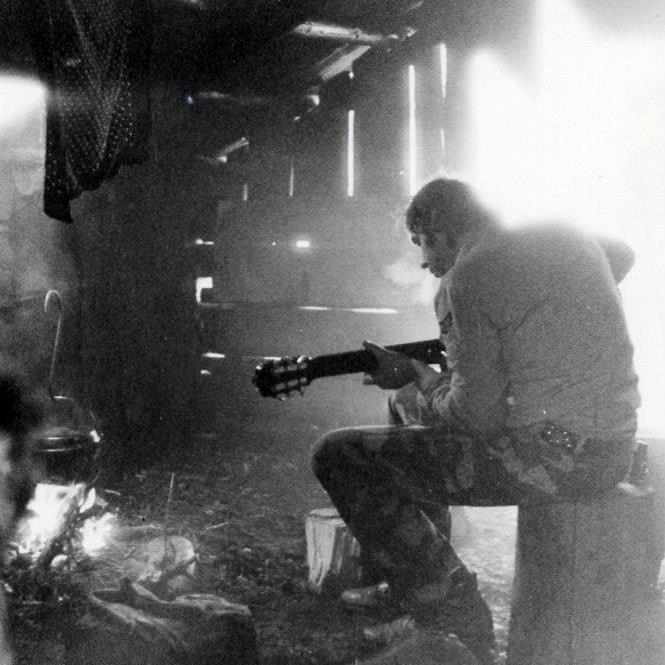 	Kdysi, nejspíš vdávnověku Long 2019Tak se mi dostal do ruky jeden z mých prvních zpěvníků, a tak jsem vzpomínal na písničky, které jsme zpívali před bezmála padesáti roky. Mnohé z nich už dávno nedám dohromady a některé zase občas hraju i dneska. A tak jsem zkusil něco z toho oprášit. Na některé z nich si třeba matně vzpomeneš, některé uslyšíš asi poprvé a ty, které znáš, ti třeba připomenou doby, kdy jsme byli ještě mladí a krásní a zalití romantikou starých zlatých časů. A nebyly to jenom trampské písničky a my jsme také nesedali jenom u ohňů. Ale tak šel čas a život také není jenom černobílý …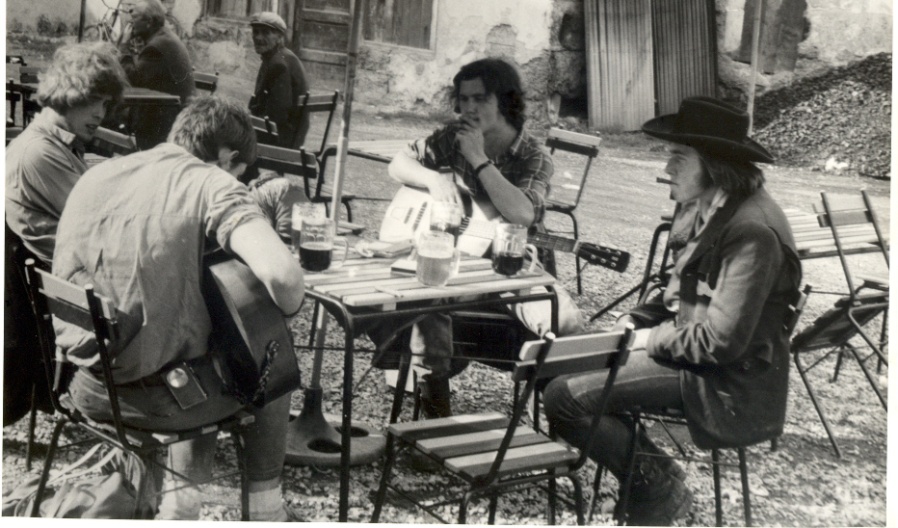 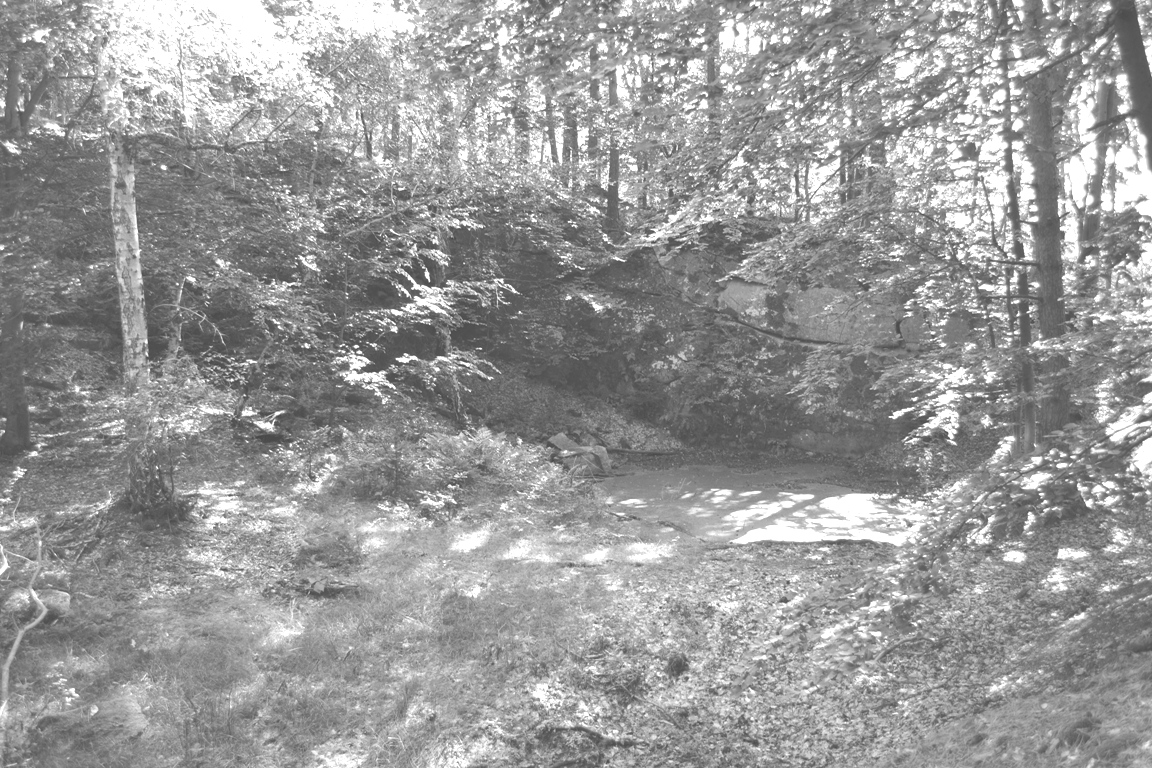 Kdysi, nejspíš v dávnověku…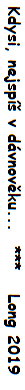 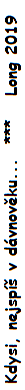 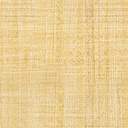 Človíček	2:01	14.	Džungle	3:52Kampak trampe	2:34	15.	Mexiko	2:55Návrat (Touha domů)	1:36	16.	Francouzská	1:33Marně voláš	2:20	17.	Nebeští jezdci	4:05Carrington	2:30	18.	Bělouš	2:47Alchymista	2:01	19.	Cisco Kid	2:26Bloumám sem a tam	1:58	20.	Volám v dál	1:49Hnědooká Lee	2:59	21.	Čtyři muži	3:06San Ariano	3:10	22.	Dva tuláci	2:56V dalekém západě	2:29	23.	Tak se toulám	2:01Spi, můj broučku	1:52	24.	Rudý oko	2:55Cesta mořem	2:28	25.	Pozdrav naposledy	3:55Starožitník	2:25	26.	Když kamaráda máš	1:57		   Vydalo Longovo	      nakladatelství úpadkové literatury	hudební divize	2019                                   	bezcenné – šíření všemi prostředky	 se doporučuje